DEPARTMENT OF HEALTH & HUMAN SERVICES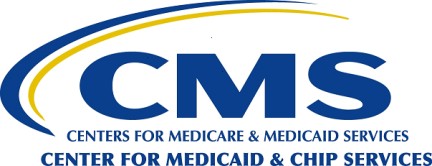 Centers for Medicare & Medicaid Services 7500 Security Boulevard, Mail Stop S2-14-26 Baltimore, Maryland 21244-1850Disabled and Elderly Health Programs Group	June 17, 2020Amanda Cassel Kraft MassHealthOne Ashburton Place 11th Floor, Suite 1109 Boston, MA 02108Dear Ms. Cassel Kraft:We are writing to inform you that the Centers for Medicare & Medicaid Services (CMS) is approving Massachusetts’ request to amend the following 1915(c) Home and Community-Based Services (HCBS) waivers in order to respond to the COVID-19 pandemic:The amendments that the state has requested in the Appendix K are additive to the submission approved on April 29, 2020, are effective from March 1, 2020 through February 28, 2021, and apply in all locations served by the individual waivers for anyone impacted by COVID-19.We have included the approved Appendix K pages with this correspondence. Please utilize the waiver management system for HCBS waivers for any further amendments to these waiver programs other than Appendix K.If you need assistance, feel free to contact Ryan Shannahan of my staff at 410-786-0295 or by e-mail at Ryan.Shannahan@cms.hhs.gov or Ralph Lollar at 410-786-0777 or by e-mail at Ralph.Lollar@cms.hhs.gov .Sincerely,Alissa M.Deboy -SDigitally signed by AlissaM. Deboy -S Date: 2020.06.17 12:31:25 -04'00'Alissa Mooney DeBoyDirectorEnclosureWAIVER TITLECMS AMENDMENT CONTROL NUMBERTraumatic Brain Injury (TBI) WaiverMA.0359.R04.02MFP – Community Living (MFP-CL) WaiverMA.1027.R01.03MFP – Residential Supports (MFP-RS) WaiverMA.1028.R01.02Acquired Brain Injury with Residential Habilitation (ABI-RH) WaiverMA.40701.R02.03Community Living Waiver (DDS-CL)MA.0826.R02.02Intensive Supports Waiver (DDS-IS)MA.0827.R02.02Adult Supports Waiver (DDS-AS)MA.0828.R.02.02